Meeting MinutesMonday, April 8, 2019Present:  Dick Nordahl, Ethan Stiles, Jocelyn Anderson, Wendy Jones, Allison Merry5:30 p.m. 	Executive Session with Board of Selectmen, Town Administrator and Barbara Gomez6:15 p.m.	BOA Meeting called to orderSignatures:Mail and Email (public records request)Warrants – vendor and payrollMV abatementsMV Commitment #2 - $55,020.75 (233 bills)UpdatesSysco ATB trial – discuss with Attorney Hutchinson by phone59 Cedar Street ATB hearing rescheduled May 6, 2019 – Town Counsel to question appraiser     New BusinessRichard Nordahl to be appointed 1 year term by BOSReal Estate Abatements ( 2 Deemed Denials, 4 Approved)Personal Property Abatement ( 2 Deemed Denials)Personal Exemptions: Senior ( 4 Approved) and Veteran ( 1 Approved) Executive SessionAdjourn 8 :04 p.m.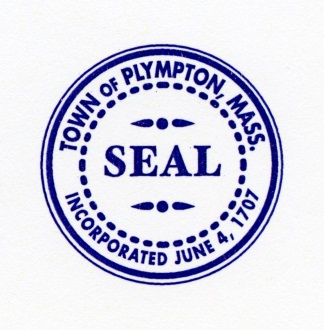 Town Of T: 781 585-3227 Assessor@town.plympton.ma.us     Board of Assessors